Das Müll-QuizWas weißt Du eigentlich zum Thema Abfall und Müll? Wähle aus den drei Antwortmöglichkeiten die richtige Lösung! Wie viel Müll verursacht eine Person im Jahr in Österreich? 357 kg425 kg488 kgWie viel Abfall aus NÖ Haushalten wird dem Recycling zugeführt? 35%62%93%Was schätzt Du, wie viele produzierte Lebensmittel weltweit nie gegessen werden? 1 Milliarde Tonnen Lebensmittelabfälle 2 Milliarden Tonnen Lebensmittelabfälle 2,5 Milliarden Tonnen Lebensmittelabfälle Wie viele Lebensmittelabfälle, die in NÖ im Restmüll landen, wären noch genießbar? 25 Prozent30 Prozent50 ProzentWelche Lebensmittel landen am häufigsten im Restmüll? Bitte mache eine Reihung von 1-5! 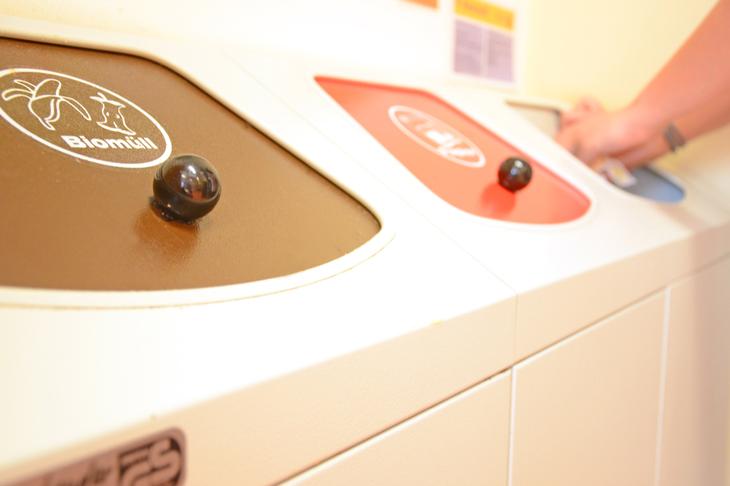 ) Milchprodukte, Eier, Käse) Grundnahrungsmittel (inkl. Reis, Nudeln) ) Brot und Gebäck) Fleisch, Wurstwaren, Fisch ) Obst und Gemüse Wie viele Jahre braucht Plastik bis es sich zersetzt? bis zu 150 Jahrebis zu 250 Jahrebis zu 450 Jahre Im Meer schwimmen etwa 150 Millionen Tonnen Plastik und jährlich kommen bis zu 12 Millionen Tonnen dazu und die Tendenz ist steigend. Wie viele Vögel und Meeressäuger sterben an den Folgen der Plastikverschmutzung? 200.000 Vögel und 50.000 Meeressäuger1 Million Vögel und 100.000 Meeressäuger2 Millionen Vögel und 300.000 MeeressäugerWie viel Papier verbrauchen wir in Österreich pro Jahr und Kopf? 167 kg223 kg285 kgWie hoch ist die Rücklaufquote für Altpapier in Österreich? 56 Prozent77 Prozent83 Prozent Welcher Müll gehört in den gelben Sack bzw. die gelbe Tonne?Plastikflaschen, Batterien, SpielzeugPlastikflaschen, Joghurtbecher, Saftpackerl Joghurtbecher, Kaffeekapseln, Reste vom Essen 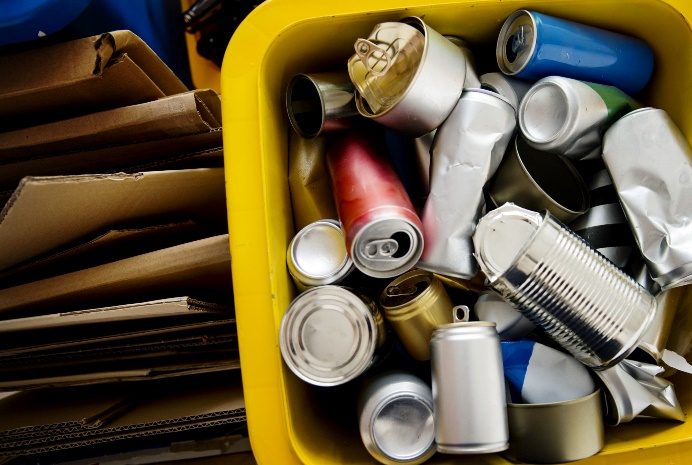 